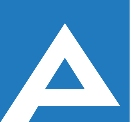 Agenţia Naţională pentru Ocuparea Forţei de MuncăCOMISIA DE CONCURS Lista candidaţilor care au promovat concursul pentru ocuparea funcţiilor publice vacante (30.03.2023)  Nr. d/oNume, PrenumeLocul pe care s-a plasat candidatulSpecialist principal,   Direcția Ocuparea Forței de Muncă CăușeniSpecialist principal,   Direcția Ocuparea Forței de Muncă CăușeniSpecialist principal,   Direcția Ocuparea Forței de Muncă Căușeni1.Andrieș Alexandru I